

Verksamhetsberättelse för SPF Seniorerna Örserum 2023
Medlemsantalet var vid årsskiftet 2023-01-01 168 personer och vid årets slut 172 medlemmar.
Under verksamhetsåret har vi haft sju styrelsemöten.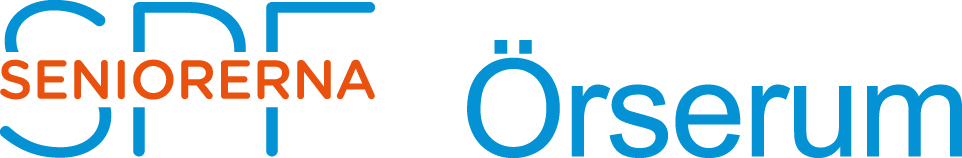 Vi har haft ett bra verksamhetsår med många deltagare på våra träffar. Aktiviteterna har växlat mellan månadsmöten, studiebesök, pysseleftermiddagar, sommar och jullunch och en mycket uppskattad sensommarresa. Ett år går väldigt fort och bjuder på både glädje och sorg. Sex medlemmar har lämnat detta jordeliv men med nya medlemmar har föreningen ändå ökat medlemsantalet. Vid varje månadsmöte har vi informerat om nyheter från förbund, distrikt och Samrådsgruppen.

Verksamhetsåret började den 16 januari med Musikquiz av Stefan och Gun Rensfeldt. Det var 8 lag med 6 personer i varje som gnuggade geniknölarna. Vi fick höra mycket sång från Stefan och många kluriga frågor men till slut var det 2 lag som fått flest rätt och som fick skiljas åt med en utslagsfråga. Som vanligt fixade Siw och Eva kaffe med bulle och kaka.
Vid årsmöte den 6:e februari i Örserums Missionshus hade 52 medlemmar hörsammat inbjudan. Det blev ett snabbt årsmöte, inga förändringar inom styrelsen men Bengt Carlsson ersätts av Anna-Karin Ljunggren i resekommittén.  Efter att alla val var gjorda och styrelsen fått ansvarsfrihet för den tid revisionen omfattar tackade Inger Andersson styrelsen för mycket gott arbete. Efter årsmötet bjöds vi på underhållning av Jan Franzén från Tranås med kåseri, sång och gitarrspel.
Första månadsmötet för verksamhetsåret blev den 6 mars. Vi fick besök av 4 herrar från Sjöräddningssällskapet på Visingsö som i ord och bild berättade vad de gör i vårt närområde med många sjöar. Vi fick också möjlighet att se den ”svävare” som en privatperson sponsrat och som de hade med sig ifall det blev ett larm. Dagens fika var våfflor med sylt och grädde. Till Påskpyssel med Rosie Andersson den 20 mars var vi 10 damer som anmält oss och fick göra fina dekorationer.  3 april informerade Lovisa Aldensjö-Lago, ansvarig chef, om vad Hemtjänsten gör och Monika Karlsson, chef på systembolaget i Gränna, om vad vi som äldre ska tänka på vad gäller alkohol. Vid månadsträffen den 8 maj gästades vi av ca.40 medlemmar från Tenhults SPF. Anders och Monica Larsson hade fixat en tipspromenad och Corgi Five Jazzband fixade underhållningen. Det blev trångt runt fikaborden men stämningen var god och högljudd bland de 80 deltagarna. Årets folkhälsovecka var den 8-12 maj och vi började med månadsträffen den 8:e. Därefter blev det Fågelskådning med Martin Oomen på tisdagen, på onsdagen testade vi att spela boule med våra proffsiga boulespelare och på fredagen gjorde vi en resa till Norrahammars Bruksmuseum med efterföljande lunch på Tabergstoppen. Nationaldagen den 6 juni firades vid Hembygdsgården med tal av Lena Hammarstedt och Kaisa Bratt ledde allsången ute i det gröna. Under två veckor den 3-23 juli sålde vår förening lotter vid Gränna hamn åt SPF Seniorerna Brahe-Grenna. Betalning för detta ger ett bra tillskott till vår föreningskassa. Höstens program började med en delikat sillunch på Örserumsbrunn gestgifveri & konferens för 68 medlemmar den 1 augusti.  Sensommarresan den 29-30 augusti blev en mycket lyckad resa till det vackra
Öland. Dag 1 besökte vi Paradis Keramikverkstad, Lunch på Arontorps restaurang med öländska kroppkakor eller raggmunk med fläsk och sist Himmelsberga med Ölands museum. Dag 2 var vi på södra allvaret med Ottenby och Långe Jan. Efter lunch i Kalmar besökte vid Källströmsgården i Påskallavik innan vi styrde kosan hemåt. Tänk vad mycket det finns att se i Sverige.  
Höstens program fortsatte med följande aktiviteter: 4 september berättade Tessan Jigfors om Missing People, den 2 oktober åkte ett 20-tal medlemmar till det sedvanliga besöket hos Tenhults SPF. Höstens studiebesök blev till Väderstadsverken den 13 oktober dit vi fick komma 40 personer och det var så många som anmälde sig. Vi blev mottagna med kaffe och fralla samtidigt som de visade en film. Därefter åkte vi tåg inomhus och fick se hela denna fantastiska anläggning. Naturligtvis blev det lunch i Väderstad innan hemresan. Den 7 november fick vi besök av Erik Moreau med broder Gustav och sonen Theo som bjöd på en härlig bluegrass underhållning och vi visade vår uppskattning med stående ovationer. Onsdagen den 22 november blev det adventspyssel i Hembygdsgården under ledning av Rosie Andersson och på torsdagen den 23 november blev det Musikquiz med Stefan och Gun Rensfeldt. 
Vid varje månadsträff har vi fått information från styrelsen och naturligtvis kaffe och lottdragning under skratt och prat.
Måndagen den 4 december var årets sista träff. 83 medlemmar samlades till gemensam julfest på Örserumsbrunns gestgifveri & konferens som bjöd på ett härligt julbord. Vi fick luciabesök av elever från Örserums skola, Rose-Marie Danielsson underhöll med sång till gitarr, Inger Andersson läste som vanligt ”Tomten” och det bjöds på ostkaka och ris á la Malta som avslutning.Den 8 september började vi med en ny verksamhet, fredagsfika inför helgen. Vi träffas vid boulebanan vid bra väder, annars på Örensvallen mellan kl. 15-16 varje fredag. Vi sitter ned och pratar och umgås en stund inför kommande helg.  
Under året har vi också deltagit i flera av distriktets olika sammandragningar.
Våra boulespelare har haft verksamhet igång under hela året, dels ute vid boulebanan och dels inne i Gränna med god uppslutning och det har tillkommit fler boulespelare.
Tisdagspromenaderna, som utgår från Hembygdsgården, lockar mellan 6-13 deltagare som i ur och skur går en trevlig runda med mycket prat och skratt och alltid avslutar ute med en kort fikarast. 
Under sommaren hade vi tillsammans med Idrotts- och Hembygdsförening tipspromenader i samhället som Gun Rensfeldt administrerat.
 Vår populära inneverksamhet som spinning, core, yoga och qigong lockar till rörelse med glädje.Från styrelsen tackar vi alla medlemmar för att ni vill vara med i föreningen och hoppas på ett bra År 2024. Tack till SPF distrikt Jönköping, Jönköping kommun och studieförbundet Vuxenskolan som stöttar oss.Örserum den 2 januari 2023Britt-Mari Andersson, ordf.	Anders Larsson, sekr. 	Anna-Carin Svärd, kassör


Inga Hjort			Eva Fransson		Gunilla Aldensjö-Lydén


Lars Hörlenius		Siw Johansson	Agneta Karlberg de Jonge

Verksamhetsberättelse för SPF Seniorerna Örserum 2023, sidan 3Styrelsemedlemmar har varit:		Revisorer: 
Britt-Marie Andersson, ordf.			Kaisa Bratt
Anders Larsson, sekr.			Kristina Gustafsson
Anna-Carin Svärd, kassör			Ulf Eriksson, suppl.  
Inga Hjort, vice ordf.
Eva Fransson				Hälsoombud:		
Lars Hörlenius				Inga Hjort
Gunilla A-Lydén			Trafikombud:
Siw Johansson				Sören Andersson
Agneta Karlberg de JongeStudieansvarig:			PR-ansvarig:
Vakant				Britt-Marie AnderssonSamrådsgruppen:			Bouleansvarig:
Anna-Carin Svärd			Claes-Eric Arvidsson
Britt-Marie AnderssonBidragsansvarig:			Dataansvarig:				
Britt-Marie Andersson			Anders Larsson
Anna-Carin Svärd
Lars HörleniusOmbud till distriktets årsstämma:		Ansvar för medlemsregister:
Utses av styrelsen			Anna-Carin SvärdResekommitté			Valberedning:	  		
Anders Larsson			Paul Nes, sammankallande
Anna-Karin Ljunggren			Pelle Hjort
Gunilla Aldensjö-Lydén			 Stefan Rensfeldt                                                                                                                                                  
				
 Webbansvarig:			
 Britt-Marie Andersson			
                                                                                                        
Representant i Gränna samverkansgrupp:
Birger Stenqvist